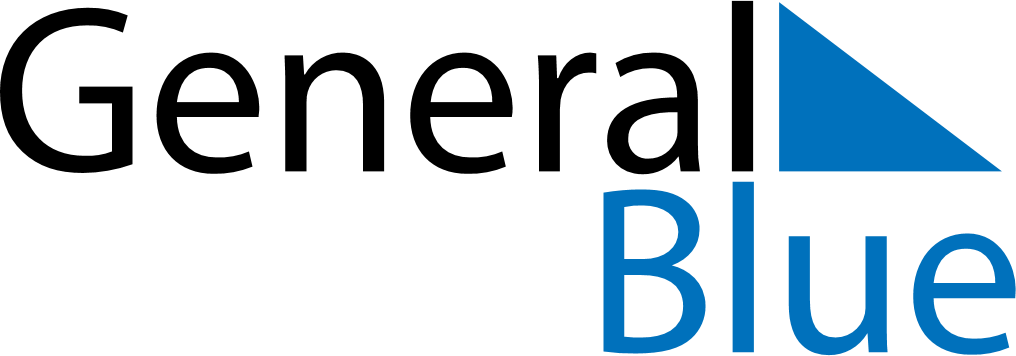 August 2024August 2024August 2024August 2024August 2024August 2024Neijiang, Sichuan, ChinaNeijiang, Sichuan, ChinaNeijiang, Sichuan, ChinaNeijiang, Sichuan, ChinaNeijiang, Sichuan, ChinaNeijiang, Sichuan, ChinaSunday Monday Tuesday Wednesday Thursday Friday Saturday 1 2 3 Sunrise: 6:19 AM Sunset: 7:52 PM Daylight: 13 hours and 32 minutes. Sunrise: 6:20 AM Sunset: 7:51 PM Daylight: 13 hours and 31 minutes. Sunrise: 6:20 AM Sunset: 7:51 PM Daylight: 13 hours and 30 minutes. 4 5 6 7 8 9 10 Sunrise: 6:21 AM Sunset: 7:50 PM Daylight: 13 hours and 28 minutes. Sunrise: 6:22 AM Sunset: 7:49 PM Daylight: 13 hours and 27 minutes. Sunrise: 6:22 AM Sunset: 7:48 PM Daylight: 13 hours and 26 minutes. Sunrise: 6:23 AM Sunset: 7:47 PM Daylight: 13 hours and 24 minutes. Sunrise: 6:23 AM Sunset: 7:47 PM Daylight: 13 hours and 23 minutes. Sunrise: 6:24 AM Sunset: 7:46 PM Daylight: 13 hours and 21 minutes. Sunrise: 6:24 AM Sunset: 7:45 PM Daylight: 13 hours and 20 minutes. 11 12 13 14 15 16 17 Sunrise: 6:25 AM Sunset: 7:44 PM Daylight: 13 hours and 18 minutes. Sunrise: 6:26 AM Sunset: 7:43 PM Daylight: 13 hours and 17 minutes. Sunrise: 6:26 AM Sunset: 7:42 PM Daylight: 13 hours and 15 minutes. Sunrise: 6:27 AM Sunset: 7:41 PM Daylight: 13 hours and 14 minutes. Sunrise: 6:27 AM Sunset: 7:40 PM Daylight: 13 hours and 12 minutes. Sunrise: 6:28 AM Sunset: 7:39 PM Daylight: 13 hours and 11 minutes. Sunrise: 6:28 AM Sunset: 7:38 PM Daylight: 13 hours and 9 minutes. 18 19 20 21 22 23 24 Sunrise: 6:29 AM Sunset: 7:37 PM Daylight: 13 hours and 8 minutes. Sunrise: 6:30 AM Sunset: 7:36 PM Daylight: 13 hours and 6 minutes. Sunrise: 6:30 AM Sunset: 7:35 PM Daylight: 13 hours and 5 minutes. Sunrise: 6:31 AM Sunset: 7:34 PM Daylight: 13 hours and 3 minutes. Sunrise: 6:31 AM Sunset: 7:33 PM Daylight: 13 hours and 1 minute. Sunrise: 6:32 AM Sunset: 7:32 PM Daylight: 13 hours and 0 minutes. Sunrise: 6:32 AM Sunset: 7:31 PM Daylight: 12 hours and 58 minutes. 25 26 27 28 29 30 31 Sunrise: 6:33 AM Sunset: 7:30 PM Daylight: 12 hours and 56 minutes. Sunrise: 6:33 AM Sunset: 7:29 PM Daylight: 12 hours and 55 minutes. Sunrise: 6:34 AM Sunset: 7:28 PM Daylight: 12 hours and 53 minutes. Sunrise: 6:35 AM Sunset: 7:26 PM Daylight: 12 hours and 51 minutes. Sunrise: 6:35 AM Sunset: 7:25 PM Daylight: 12 hours and 50 minutes. Sunrise: 6:36 AM Sunset: 7:24 PM Daylight: 12 hours and 48 minutes. Sunrise: 6:36 AM Sunset: 7:23 PM Daylight: 12 hours and 46 minutes. 